РЕШЕНИЕВ соответствии с Решением Городской Думы Петропавловск-Камчатского городского округа от 31.10.2013 № 145-нд «О наградах и почетных званиях Петропавловск-Камчатского городского округа» Городская Дума Петропавловск-Камчатского городского округаРЕШИЛА:	1. Наградить Почетными грамотами Городской Думы Петропавловск-Камчатского городского округа:1) за большой вклад в развитие культуры Петропавловск-Камчатского городского округа в честь празднования Дня работников культуры и 10-летия образования муниципального бюджетного учреждения культуры «Городской оркестр» следующих работников:Жевнерчука Виталия Игнатьевича – артиста высшей категории муниципального бюджетного учреждения культуры «Городской оркестр»;Зубкова Анатолия Викторовича – артиста высшей категории муниципального бюджетного учреждения культуры «Городской оркестр»;Левчука Юрия Николаевича – артиста, солиста муниципального бюджетного учреждения культуры «Городской оркестр»;Маковецкого Бориса Леонтьевича – Заслуженного артиста Российской Федерации, артиста высшей категории, солиста муниципального бюджетного учреждения культуры «Городской оркестр»;2) за большой вклад в развитие культуры Петропавловск-Камчатского городского округа в честь празднования Дня работников культуры, 
10-летия образования муниципального бюджетного учреждения культуры «Городской оркестр» и в связи с 65-летним юбилеем - Ланового Леонида Владимировича – артиста муниципального бюджетного учреждения культуры «Городской оркестр».2. Направить настоящее решение в газету «Град Петра и Павла» 
для опубликования.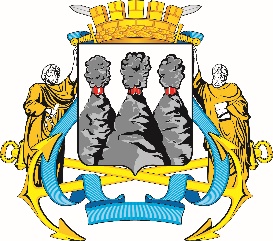 ГОРОДСКАЯ ДУМАПЕТРОПАВЛОВСК-КАМЧАТСКОГО ГОРОДСКОГО ОКРУГАот 21.03.2018 № 131-р 7-я сессияг.Петропавловск-КамчатскийО награждении Почетными грамотами Городской Думы Петропавловск - Камчатского городского округа работников муниципального бюджетного учреждения культуры «Городской оркестр»Председатель Городской Думы 
Петропавловск - Камчатского городского округаГ.В. Монахова